ABA Membership Committee Certification Form(see constitution article III, sec. 2, paragraph c and d)Candidate’s Name:  Principal Sponsor:  Co-Sponsors:  Provide Yes/No answers:Do the sponsors know the nominee well personally and professionally?	    Yes      
Have the sponsors heard the nominee’s band with the nominee conducting 
for two or more occasions at intervals of at least one year? 	    Yes      
(Both Live Performances and/or Recordings)
Have the sponsors indicated dates for the above?	    Yes      
Have the sponsors submitted representative content?	    Yes      
If relevant check one of the following:    X      I recommend that due to the distance or other extenuating circumstances 
   that the substitution of recordings for live performances be permitted.             I do not recommend that substitutions be permitted.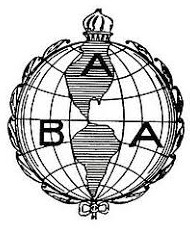 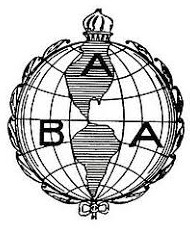 With the possible exception of #5, I certify that this nomination is valid for further consideration by the Membership Committee.Signature: Chairman of the Membership Committee:  	Date: 	 	        This form is for use by the Chairman of the Membership Committee as a checklist in determining the legality and completeness of each nomination, and for certification of those nominees eligible for consideration to the complete membership committee at the time of the convention meeting. This form will be uploaded to the Candidate page on the ABA website.